DATOS DEL POSTULANTENombre y Apellido:Fecha y Lugar de NacimientoSexo:D.N.I:Dirección:Localidad:Teléfono:E-mail:Título de grado:Facultad:Universidad:Ingreso:			Egreso:			Promedio:Doctorado: (Deberá realizarse y defenderse en la Facultad de Medicina)Presento solicitud de ingreso?:  Sí 		NoEn el caso de no estar inscripto deberá presentar el certificado de Inscripción con la Certificación de la beca el 01/08/22Admitido?	Sí				No Deberá presentar la admisión hasta el 1/10/22TÍTULO DEL PLAN DE TRABAJO (Mismo título de la Tesis)DATOS DEL DIRECTORNombre y Apellido:TeléfonoE-mail:D.N.I.:Fecha de Nacimiento:Título máximo obtenido:Cargo:					Dedicación:Nro. de becarios UBA:Nro. De becarios de otras instituciones:(Incluir becas Ramón Carrillo y Oñativia, Agencia –FONCYT y/o FONTAR, u otras especificando entidad que otorgó cada beca)CV DEL DIRECTOR DE BECAIncluir CV (máximo 5 carillas) y listado de publicaciones de los últimos 5 años ANTECEDENTES DEL POSTULANTE - Formación y desempeño académicoA- gradoMencionar sólo los cursos o estudios que no correspondan a la curricula normal de la carrera de grado.B- PostgradoCursos o estudios de postgrado (indicar nombre, duración, fecha e institución y calificación cuando corresponda)C-  Conocimientos de Idiomas (indicar si  habla, lee y/o escribe):Adjuntar si corresponde, los certificados que acrediten el nivel de los estudios. - Antecedentes en investigaciónD-  Publicaciones (Listar publicaciones discriminando libro, capítulo de libro, artículo. Para los artículos, señalar si son con referato y sin referato, en publicaciones nacionales o extranjeras: Indicar título, lugar y fecha de la publicación)E -Comunicaciones a congresos y eventos científicos(listar comunicaciones indicando, autores, títulos y reunión en la que se presentó)F- Actuación en proyectos de investigación (listar los cargos desempeñados, el título del proyecto, la duración de la actividad realizada y la fecha) Antecedentes en docenciaG-  Cargos desempeñadosListar todos los cargos docentes desempeñados, incluidos los ad-honorem, indicando área o materia, categoría docente, dedicación y lugar de trabajo. Señalar si fueron obtenidos por concursoH - Otros antecedentes en docenciaOtros Antecedentes            I – Becas(Indicar categoría, período, institución,  lugar, tema y director)           J -  Residencias (Período, lugar, especialidad)          K - Otros antecedentes relevantes: Listar  premios  pasantías o concurrencias - indicando actividades , período, institución y adjuntar certificado- y otros  antecedentes profesionales - indicando fecha, institución y lugar-PLAN DE TRABAJO DE LA BECA A -  Título B -  Resumen  (Hasta 200 palabras)C - Estado actual del conocimiento sobre el tema (Hasta tres carillas)D - Objetivos e hipótesis del trabajo a realizar (Desarrollar en no más de una carilla)E - Metodología (Desarrollar en no más de dos carillas)F - Descripción de actividades del becario (Desarrollar en no más de una carilla)G - Cronograma (Desarrollar en no más de una carilla)H - Bibliografía (Máximo dos carillas)I – Indicar fuente de financiación del planconformidadesCOMPROMISO DEL POSTULANTE Y DIRECTORTodos los datos consignados en esta solicitud tienen valor de Declaración Jurada y los abajo firmantes manifiestan conocer y aceptar el Reglamento de Becas vigente, Res. C.D. Nº 2440/02, los términos de esta convocatoria y contar con los recursos físicos y financieros para la adecuada ejecución del proyecto.El postulante deberá haber presentado su solicitud para inscribirse como tesista de esta Facultad.  En caso de no estarlo, esta presentación lo compromete a hacerlo antes del 1 de Agosto del corriente año. De no haber cumplido con este requisito, deberá renunciar a la beca.También se compromete a certificar su actividad del 1al 5 de cada mes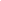 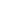 ............................................		      		.............................................Lugar y Fecha 				   Lugar y Fecha............................................		                 ..............................................Firma del Becario		                     Firma del Director de Beca............................................		                  ..............................................Aclaración		     		                  AclaraciónACEPTACIÓN DEL RESPONSABLE DEL LUGAR DE TRABAJO(Director del Departamento, Instituto, etc.)Por la presente manifiesto mi conformidad para que el postulante pueda llevar a cabo su trabajo en						        ..........................................................									Firma.........................................................                     ..........................................................               Lugar y Fecha                                                                 Aclaración6. ANEXOS - DOCUMENTACIÓN RESPALDATORIAAdjuntar scaneado lo detallado a continuación:D.N.I (frente y Dorso)Analítico de la CarreraTítulo de Grado legalizado (frente y Dorso)Certificado del Comité de Ética/CICUAL o Constancia de tramitación (según corresponda)Constancia de Residencia (en el caso de haberla cursado)Resolución del cargo docente del postulante o Certificación de Servicios de la Dirección de PersonalResolución del Cargo Docente Vigente del Director o Certificación de Servicios de la Dirección de Personal.  